xxxOd:	xxxOdesláno:	pátek 11. února 2022 7:41Komu:	xxxKopie:	xxxPředmět:	RE: Objednávka č. 3610003709Přílohy:	3610003708_sig.pdf; 3610003709_sig.pdfDobrý den,Velice děkuji za Vaše objednávky, které podepsané posílám v příloze. S pozdravemxxx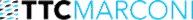 TTC MARCONI s. r. o.Třebohostická 987/5, 100 00 Praha 10xxxxxxFrom: xxxSent: Monday, February 7, 2022 10:30 AMTo: xxxCc: xxxSubject: Objednávka č. 3610003709 Dobrý den,přílohou Vám zasíláme výše uvedenou objednávku.Vzhledem k povinnosti uveřejňovat veškeré smlouvy v hodnotě nad 50 tis. Kč bez DPH v Registru smluv vyplývající ze zákona č. 340/2015 Sb., Vás žádámeo potvrzení objednávky, a to nejlépe zasláním skenu objednávky podepsané za Vaši stranu osobou k tomu oprávněnou tak, aby bylo prokazatelnéuzavření smluvního vztahu. Uveřejnění v souladu se zákonem zajistí objednatel - Národní agentura pro komunikační a informační technologie, s.p.S pozdravem a přáním příjemného dnexxx